ПАМЯТКА ДЛЯ РОДИТЕЛЕЙ ПО ПЕРЕХОДУ НА ДИСТАНЦИОННОЕ ОБУЧЕНИЕУважаемые родители! Обучение ребёнка в дистанционной форме требует от Вас учёта некоторых правил и создания соответствующего учебного пространства в доме.   1.     Организация рабочего пространства.Оно должно удовлетворять некоторым важным требованиям:1.Рабочий стол с оборудованием должен находиться недалеко от естественного освещения.2.Лучше, если это будет отдельный стол с прямой столешницей, чтобы можно было установить на нем не только компьютер, но и периферийные устройства, а также специальное и учебное оборудование в безопасном и устойчивом положении.3.Рабочее место с учебным оборудованием должно быть защищено от неконтролируемого доступа маленьких детей, если они есть в доме.4.Все технические средства должны быть расположены недалеко друг от друга, на расстоянии вытянутой руки от ребёнка.5.Оборудование должно быть недоступно домашним животным.6.Для освещения применять обычные светильники (люминесцентные желательно не использовать). Свет должен падать на клавиатуру сверху.7.Со стороны ведущей руки (обычно справа) должно быть оставлено место для ручной работы ребёнка на столе, для записей на бумаге.8.Хорошо, если Вы организуете учебное место своего ребёнка так, чтобы можно было убрать компьютерное оборудование, когда ребёнок его не использует.9. Если компьютера нет, то желательно наличие у обучающегося телефона с подключением к интернету.2. Организация учебного процесса1. Разместите расписание занятий и режим обучения на видном месте: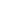  начало занятий в 9.00; продолжительность занятий - 20-35 минут; перерыв между занятиями - 10-15 минут.2. Уточните у классного руководителя платформы для дистанционного обучения, используемые в школе.3. Проверьте регистрацию Вашего ребёнка на данной платформе.4. Апробируйте вместе с ребёнком возможности платформы5. Если у Вас (или близких родственников) есть возможность, проследите, чтобы вовремя онлайн подключений, общих чатов связи был выключен телевизор в комнате, обеспечена тишина и рабочая обстановка. Постарайтесь первое время наблюдать за работой ребёнка на компьютере, процессом обучения в целом и целевым использованием оборудования и Интернета. Это позволит избежать лишних проблем. Обязательно ограничивайте время работы ребёнка на компьютере. Старайтесь снижать зрительную нагрузку ребёнка при работе с компьютером в свободное от учёбы время.6. Контролируйте выполнение домашнего задания с учётом критериев оценивания.7. Регулярно интересуйтесь, как проходит обучение и при необходимости взаимодействуйте с преподавателями.